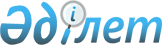 О переименовании составных частей сельского округа Казыгурт, населенного пункта КазыгуртРешение акима сельского округа Казыгурт Казыгуртского района Южно-Казахстанской области от 12 декабря 2017 года № 83. Зарегистрировано Департаментом юстиции Южно-Казахстанской области 27 декабря 2017 года № 4346
      В соответствии с подпунктом 4) статьи 14 Закона Республики Казахстан от 8 декабря 1993 года "Об административно-территориальном устройстве Республики Казахстан", с учетом мнения населения и на основании заключения Южно-Казахстанской областной ономастической комиссии от 27 сентября 2017 года, аким сельского округа ПРИНЯЛ РЕШЕНИЕ:
      1. Переименовать следующие название улиц которые повторяются дважды в населенном пункте Казыгурт, Казыгуртского сельского округа:
      1) Улицу Коктем на улицу Жайык;
      2) Улицу Коктем на улицу Сауран;
      3) Улицу Толе би на улицу Алатау;
      4) Улицу Береке на улицу Бурабай;
      5) Улицу Ынтымак на улицу Каратау;
      6) Улицу Кажымукан на улицу Арыс;
      7) Улицу Жибек жолы на улицу Сырдария.
      2. Государственному учреждению "Аппарат акима сельского округа Казыгурт" в установленном законодательством Республики Казахстан порядке обеспечить:
      1) государственную регистрацию настоящего решения в территориальном органе юстиции;
      2) в течение десяти календарных дней со дня государственной регистрации настоящего решения акима направление его копии в бумажном и электронном виде на казахском и русском языках в Республиканское государственное предприятие на праве хозяйственного ведения "Республиканскии центр правовой информации" для официального опубликования и включения в Эталонный контрольный банк нормативных правовых актов Республики Казахстан;
      3) в течение десяти календарных дней после государственной регистрации настоящего решения направление его копии на официальное опубликование в периодические печатные издания, распространяемых на территории Казыгуртского района;
      4) размещение настоящего решения на интернет-ресурсе акимата Казыгуртского района после его официального опубликования.
      3. Контроль за исполнением настоящего решения оставляю за собой.
      4. Настоящее решение вводится в действие по истечении десяти календарных дней после дня его первого официального опубликования.
					© 2012. РГП на ПХВ «Институт законодательства и правовой информации Республики Казахстан» Министерства юстиции Республики Казахстан
				
      Аким сельского округа Казыгурт

К.Садыков
